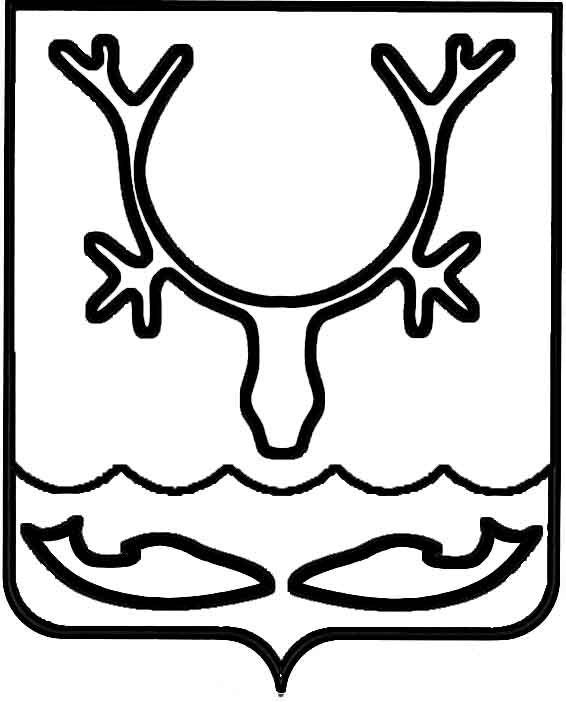 Администрация МО "Городской округ "Город Нарьян-Мар"ПОСТАНОВЛЕНИЕот “____” __________________ № ____________		г. Нарьян-МарВ связи с окончанием действия ведомственной целевой программы "Поддержка социально ориентированных некоммерческих организаций в МО "Городской округ "Город Нарьян-Мар" (2013-2015 годы)" Администрация МО "Городской округ "Город Нарьян-Мар"П О С Т А Н О В Л Я Е Т:Признать утратившими силу с 01 января 2016 года:1)	постановление Администрации МО "Городской округ "Город Нарьян-Мар" от 19.07.2013 № 1418 "Об утверждении порядка предоставления субсидий             в виде грантов социально ориентированным некоммерческим организациям МО "Городской округ "Город Нарьян-Мар";2)	постановление Администрации МО "Городской округ "Город Нарьян-Мар" от 26.09.2013 № 1898 "О внесении изменений в постановление Администрации МО "Городской округ "Город Нарьян-Мар" от 19.07.2013 № 1418";3)	постановление Администрации МО "Городской округ "Город Нарьян-Мар" от 31.12.2013 № 3084 "О внесении изменений в постановление Администрации МО "Городской округ "Город Нарьян-Мар" от 19.07.2013 № 1418";4)	постановление Администрации МО "Городской округ "Город Нарьян-Мар" от 18.08.2015 № 957 "Об утверждении Положения о предоставлении субсидии на возмещение части затрат на приобретение имущества и части затрат на арендную плату за аренду нежилых помещений территориальными общественными самоуправлениями";5)	постановление Администрации МО "Городской округ "Город Нарьян-Мар" от 18.08.2015 № 953 "Об утверждении Положения об организации и проведении конкурса "Лучший ТОС";6)	постановление Администрации МО "Городской округ "Город Нарьян-Мар" от 28.10.2015 № 1231 "О внесении изменений в постановление Администрации МО "Городской округ "Город Нарьян-Мар" от 10.09.2015 № 1057";7)	постановление Администрации МО "Городской округ "Город Нарьян-Мар" от 03.11.2015 № 1261 "О внесении изменений в порядок предоставления субсидий в виде грантов социально ориентированным некоммерческим организациям МО "Городской округ "Город Нарьян-Мар";8)	постановление Администрации МО "Городской округ "Город Нарьян-Мар" от 06.11.2015 № 1273 "О внесении изменений в постановление Администрации МО "Городской округ "Город Нарьян-Мар" от 19.07.2013 № 1418". Настоящее постановление вступает в силу с момента подписания и подлежит опубликованию на сайте Администрации МО "Городской округ "Город Нарьян-Мар". 2002.2016175О признании утратившими силу некоторых нормативных актов муниципального образования "Городской округ "Город Нарьян-Мар" Глава МО "Городской округ "Город Нарьян-Мар" Т.В.Федорова